ПРОТОКОЛ №заседания комиссии по предупреждению и ликвидации ЧС и ПБ администрации МО «Боханский район» Место проведения: актовый зал в здании администрации муниципального образования «Боханский район» (669311, Иркутская обл., Боханский р-н, ул. Ленина, 83, 1-й этаж).Вел заседание:На заседании присутствовали:Повестка дня:«Об исполнении решения, принятого на заседании КЧС и ПБ МО «Боханский район», п.п. 2.1-2.2 вопрос 7 протокол от 26.10.2016г. №9, вопрос 5протокол от 15.02.2017г. №1»По первому вопросу повестки дня выступил: главный специалист ГОЧС и ПБ (Кабанов С.В.).Кабанов С.В. – в своей информации отметил следующее: на заседании КЧС и ПБ (Протокол №9 от 26 октября 2016 года) По 7 вопросу:п.2.Рекомендовать главам сельских поселений:2.1.Привести искусственные источники наружного противопожарного водоснабжения в соответствие с требованиями Федерального закона от 21.12.1994г. №69-ФЗ «О противопожарной безопасности» и Федерального закона от 22.07.2008г. №123-ФЗ «Технический регламент о требованиях пожарной безопасности»;- По итогам осенней проверки искусственных источников НППВ в 2016 году на территории Боханского района расположено 105 водонапорных башен. Из 105 водонапорных башен, 96 находятся в собственности сельских поселений из них не исправно 25 водонапорных башен, 9 объектовые из них не исправно 4 водонапорных башен.На территории МО «Бохан» 20 ВНБ, из них 9 ВНБ не приспособлены для нужд пожаротушенияНа территории МО «Хохорск» 7 ВНБ. 1 ВНБ на консервации с. Хохорск (территория старой школы), 2 ВНБ в д. Русиновка и д. Ново Воскресенка не приспособлены для нужд пожаротушения, ВНБ в д. Хартирген и д. Ижелха необходимо утеплить.На территории МО «Тараса» 9 ВНБ из них 2 ВНБ не приспособлены для нужд пожаротушенияНа территории МО «Новая-Ида» 6 ВНБ из них 1 ВНБ не приспособлена для нужд пожаротушенияНа территории МО «Середкино» находится 3 ВНБ, из них 1 ВНБ с. Середкино ОАО «Приангарский» МТФ стоит на консервации Из 4 имеющихся скважин, 3 скважины неприспособленны для нужд пожаротушения.На территории МО «Каменка» находятся 12 ВНБ из них 2 не приспособлены для нужд пожаротушения.На территории МО «Буреть» находятся 7 ВНБ и 1 скважина из них 1 ВНБ с. Буреть ул. Центральная не исправна (глубинный насос) 1 скважина д. Шарагун ул. Дорожная 1 находится на консервацииВ населенных пунктах д. Веселая Поляна, д. Базой, д. Ида, д. Граничная наружное противопожарное водоснабжение отсутствуетВ населенном пункте д. Парамоновка наружное противопожарное водоснабжение отсутствует.На территории МО «Олонки» 10 ВНБ из них 6 ВНБ не приспособлены для нужд пожаротушения. (Сливной патрубок ниже уровня пожарного автомобиля заправка водой не возможна)На территории МО « Александровское» находится 1 скважина, 1 ВНБ. В д. Ключи ВНБ не приспособлена для нужд пожаротушения, (сливной патрубок ниже уровня пожарного автомобиля заправка водой не возможна)Основными нарушениями являются:- отсутствие сливных патрубков на водонапорных башнях- отсутствие подъездов к водонапорным башням- сливные патрубки ниже уровня пожарного автомобиля заправка водой не возможнаКомиссия по предупреждению и ликвидации чрезвычайных ситуаций и обеспечению пожарной безопасности муниципального образования Боханский район решила:По первому вопросу повестки дня:Информацию главного специалиста ГО ЧС и ПБ администрации МО «Боханский район» (Кабанов С.В.) принять к сведению.«О подготовке территориальной подсистемы единой государственной системы предупреждения и ликвидации ЧС природного и техногенного характера МО "Боханский район" к безопасному пропуску ледохода и паводковых вод в весенне-летний период 2017 года»По второму вопросу повестки дня выступил: главный специалист ГОЧС и ПБ (Кабанов С.В.).Кабанов С.В. – в своей информации отметил следующее: во всех сельских поселениях составлены планы мероприятий по проведению превентивных мероприятий в паводковый период 2017 года. Система громкого уличного оповещения населения исправна и работает во всех 13 сельских поселениях.В 2016-2017 года количество выпавших осадков составило около 20 см. Толщина льда на р. Ида составила в среднем 30-40 см. Паводковая ситуация спокойная. Для пропуска талых вод, очищены все водопропускные трубы. Чрезвычайных ситуаций не прогнозируется.Комиссия по предупреждению и ликвидации чрезвычайных ситуаций и обеспечению пожарной безопасности муниципального образования Боханский район решила:По второму вопросу повестки дня:Информацию главного специалиста ГО ЧС и ПБ администрации МО «Боханский район» (Кабанов С.В.) принять к сведению.«О профилактике бытовых пожаров и не допущению гибели людей на пожарах»По третьему вопросу повестки дня выступил: заместитель главного государственного инспектора У-ОБО по пожарному надзору, подполковник внутренней службы (Сахаров С.А.).Сахаров С.А. - в своей информации отметил следующее: на территории Боханского района с начала 2017года произошло 5 бытовых пожаров, травмированных и погибших нет. За аналогичный период прошлого года произошло 2 бытовых пожара, 1 человек погиб, травмированных не было.Причинами пожаров являются: в первом случае нарушение правил пожарной безопасности при эксплуатации отопительной печи, во втором и третьем случаях нарушение правил пожарной безопасности при эксплуатации электрооборудования, и в марте было зарегистрировано 2 поджога.Комиссия по предупреждению и ликвидации чрезвычайных ситуаций и обеспечению пожарной безопасности муниципального образования Боханский район решила:По третьему вопросу повестки дня:Информацию заместителя главного государственного инспектора У-ОБО по пожарному надзору (Сахаров С.А.) принять к сведению.Рекомендовать главам сельских поселений:2.1. провести:- противопожарную агитацию и пропаганду среди населения;- обучение населения мерам пожарной безопасности под роспись;- на сходах с населением беседы на противопожарную тематику с составлением протоколов сходов; - распространение памяток на противопожарную тематику, в том числе через старост;- очистку территорий поселений от свалок горючих отходов;- мероприятия по обеспечению в исправном состоянии источников наружного противопожарного водоснабжения. запретить выжигание сухой травянистой растительности на земельных участках населенных пунктов.запретить выжигание сухой травянистой растительности, стерни, пожнивных остатков на землях сельскохозяйственного назначения и землях запаса, разведение костров на полях, в полосах отвода автомобильных дорог.определить перечень мероприятий по обслуживанию брошенных бесхозяйных земель, назначить ответственных за их выполнениепродолжить трансляцию аудиороликов по средствам громкоговорящей связи. Начальнику управления образования МО «Боханский район» (Мунхоева Д.Ч.) организовать уроки безопасности в образовательных учреждениях перед началом весенних каникул. Предложить школьникам вручить родителям памятки пожарной безопасности под роспись.Руководителям организаций провести противопожарные инструктажи со своими работниками о запрете сжигания мусора и сухой травы под роспись.«О формировании патрульных, патрульно-маневренных, маневренных и патрульно-контрольных групп»По четвертому вопросу повестки дня выступил: заместитель начальника ПСЧ-44 (По охране п. Бохан) (Имыгиров П.В.).Имыгиров П.В. - в своей информации отметил следующее: целью методических рекомендаций является создание условий для организации работы по профилактике возгораний сухой растительности, как одной из основных причин возникновения природных пожаров, принятия дополнительных мер по предупреждению возникновения ЧС в пожароопасный сезон, сокращение сроков реагирования на чрезвычайные ситуации и происшествия, связанные с природными пожарами (загораниями), усиление мер по защите населенных пунктов, объектов различных видов собственности от угрозы перехода природных пожаров (загораний), усиление работы с населением.Патрульная группа - сводная группа сил и средств Ф и ТП РСЧС муниципального образования, созданная в установленном порядке для выполнения обязанностей в пожароопасный период по патрулированию территории района ответственности, мониторинга обстановки, связанной с природными пожарами, выявлению несанкционированных палов растительности, работы с населением по соблюдению правил пожарной безопасности.Патрульные группы создаются в населенных пунктах муниципальных образований численностью от 2 до 3 человек из числа специалистов ОМСУ, старост населенных пунктов, общественных деятелей соответствующего населенного пункта (волонтеров).Основными задачами для патрульных групп являются:выявление фактов сжигания населением мусора на территории населенных пунктов сельского поселения, загораний (горения) растительности на территории сельского поселения;проведение профилактических мероприятий среди населения по соблюдению правил противопожарного режима;идентификации термических точек, определение площади пожара, направления и скорости распространения огня;мониторинг обстановки;взаимодействие с ЕДДС муниципального образования.Патрульно-маневренная группа - сводная группа сил и средств Ф и ТП РСЧС муниципального образования, созданная в установленном порядке для выполнения обязанностей в пожароопасный период по патрулированию территории района ответственности, мониторинга обстановки, связанной с природными пожарами, выявлению несанкционированных палов растительности и принятию мер по их тушению, работы с населением по соблюдению правил пожарной безопасности.Патрульно-маневренные группы создаются в населенных пунктах муниципальных образований численностью от 4 до 7 человек из числа специалистов ОМСУ, старост населенных пунктов, членов общественных объединений, местного населения (волонтеров).Основными задачами для патрульно-маневренных групп являются:выявление фактов сжигания населением мусора на территории населенных пунктов сельского поселения, загораний (горения) растительности на территории сельского поселения;проведение профилактических мероприятий среди населения по соблюдению правил противопожарного режима;принятие мер по локализации и ликвидации выявленных природных загораний и сжигания мусора, принятие решения о необходимости привлечения дополнительных сил и средств;первичное определение возможной причины его возникновения и выявление лиц виновных в совершении правонарушения, с дальнейшей передачей информации в надзорные органы;идентификации термических точек, определение площади пожара, направления и скорости распространения огня; мониторинг обстановки;взаимодействие с ЕДДС муниципального образования.Маневренная группа - сводная группировка сил и средств Ф и ТП РСЧС муниципального образования, созданная в установленном порядке для выполнения обязанностей в пожароопасный период на территории района ответственности для тушения очагов природных пожаров и ликвидации угрозы перехода природных пожаров на населенные пункты, объекты экономики и лесной фонд.Маневренные группы создаются в населенных пунктах муниципальных образований численностью не менее 15 человек из числа специалистов ОМСУ, представителей оперативных служб (пожарная охрана, полиция, лесничества и др.), членов общественных объединений, местного населения (волонтеров).Основными задачами для маневренных групп являются:принятие мер для ликвидации отдельных очагов природных пожаров, создающим угрозу населенным пунктам и лесному фонду;оказание содействия оперативным службам по эвакуации населения, скота и материальных ценностей в случае угрозы перехода природных пожаров на населенный пункт;мониторинг обстановки;взаимодействие с ЕДДС муниципального образования.По прибытию на место загорания, руководители патрульно-маневренных и маневренных групп определяют оперативную обстановку, пути распространения загорания и возможные последствия, способы и методы действий, направленных на локализацию и ликвидацию загораний, докладывают об обстановке главам муниципального образования, сельского совета, диспетчеру ЕДДС.Патрульно-контрольная группа - сводная группа сил и средств Ф и ТП РСЧС муниципального образования, созданная в установленном порядке для выполнения обязанностей в пожароопасный период на территории района ответственности для усиления правоохранительной деятельности в лесах.Патрульно-контрольные группы – создаются из представителей надзорных органов МЧС России, МВД России, лесной охраны и общественных организаций. Специалисты групп определяются приказами ведомств, включенных в их состав. Численность группы определяется в каждом конкретном случае индивидуально по решению КЧС и ОПБ муниципального образования, но не менее 4 человек.Численность и состав групп, по решению главы муниципального образования, КЧС и ОПБ муниципального образования, с учетом складывающейся оперативной обстановки на территории, может быть увеличена.Основными задачами для патрульно-контрольных групп являются:- проведение надзорно-профилактической деятельности и пресечение фактов незаконной деятельности в лесах;выявление виновных лиц.Реагирование патрульно-контрольных групп осуществляется в соответствии с поступающими оперативными данными о правонарушениях в лесах, а также в рамках профилактических мероприятий по соблюдению закона в области лесных отношений согласно планирующим документам. Специалисты группы выявляют незаконные вырубки (точки лесозаготовок) и вывоза древесины, незаконные пункты приема древесины, устанавливают поджигателей лесов, применяют, в рамках своих полномочий, меры административного и уголовного ресурсов.Создание патрульных, патрульно-маневренных, маневренных и патрульно-контрольных групп организуется в соответствии с нормативными правовыми актами (распоряжениями, указами) органов государственной исполнительной власти субъекта РФ по СФО, глав муниципальных образований, приказами ведомств и организаций Ф и ТП РСЧС на период пожароопасного сезона.Комиссия по предупреждению и ликвидации чрезвычайных ситуаций и обеспечению пожарной безопасности муниципального образования Боханский район решила:По четвертому вопросу повестки дня:Информацию начальника ПСЧ-44 (По охране п. Бохан) (Халматов А.Г.) принять к сведению.Принять к сведению методические рекомендации Сибирского регионального центра МЧС России по созданию и применению в пожароопасный период патрульных, патрульно-манёвренных, манёвренных и патрульно-контрольных групп;Рекомендовать главам сельских поселений совместно с территориальными подразделениями заинтересованных министерств и учреждений в срок до 20 марта 2017 года завершить формирование патрульных, патрульно-манёвренных, манёвренных групп, а также схем и маршрутов их патрулирования в соответствии с прилагаемыми Рекомендациями;Создание патрульных, патрульно-маневренных и маневренных групп организовать в соответствии с нормативными правовыми актами администраций муниципальных образований;Сведения и копии нормативно-правовых актов по патрульным, патрульно-маневренным и маневренным группам направить председателю КЧС и ПБ МО «Боханский район» (Убугунова С.М.) на электронный адрес: kabanovsv62@yandex.ru и в ПСЧ-44 (По охране п. Бохан) на электронный адрес: pch44.bokhan@mail.ru.Рекомендовать заместителю начальника отдела - начальнику полиции МО МВД России "Боханский" (Башкатов Д.В.) совместно ОНД по У-ОБО (Сахаров С.А.) и ТО МЛК ИО по Кировскому лесничеству (Карнаухов М.А.) для усиления правоохранительной деятельности в лесах, с целю выявления в рамках своих полномочий незаконных вырубок и вывоза древесины, незаконных пунктов приема древесины, установления поджигателей лесов в срок до 20 марта 2017 года:Из представителей МВД России, надзорных органов МЧС России и лесной охраны, создать патрульно-контрольные группы;Специалистов патрульно-контрольных групп определить приказами ведомств, включенных в их состав;Копии приказов направить председателю КЧС и ПБ МО «Боханский район» (Убугунова С.М.).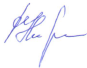 УТВЕРЖДАЮУТВЕРЖДАЮУТВЕРЖДАЮУТВЕРЖДАЮУТВЕРЖДАЮУТВЕРЖДАЮУТВЕРЖДАЮПервый заместитель мэра,Первый заместитель мэра,Первый заместитель мэра,Первый заместитель мэра,Первый заместитель мэра,Первый заместитель мэра,Первый заместитель мэра,председатель комиссии по предупреждению и ликвидации чрезвычайных ситуаций и обеспечению пожарной безопасности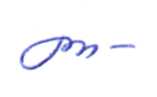 председатель комиссии по предупреждению и ликвидации чрезвычайных ситуаций и обеспечению пожарной безопасностипредседатель комиссии по предупреждению и ликвидации чрезвычайных ситуаций и обеспечению пожарной безопасностипредседатель комиссии по предупреждению и ликвидации чрезвычайных ситуаций и обеспечению пожарной безопасностипредседатель комиссии по предупреждению и ликвидации чрезвычайных ситуаций и обеспечению пожарной безопасностипредседатель комиссии по предупреждению и ликвидации чрезвычайных ситуаций и обеспечению пожарной безопасностипредседатель комиссии по предупреждению и ликвидации чрезвычайных ситуаций и обеспечению пожарной безопасностиС.М. УбугуноваС.М. Убугунова«17»мартамарта2017года15 марта 2017 годаВремя: 12:00п. Бохан- Убугунова Софья Михайловна – первый заместитель мэра, председатель комиссии по предупреждению и ликвидации чрезвычайных ситуаций и обеспечению пожарной безопасности администрации муниципального образования «Боханский район».Председатель комиссии:Председатель комиссии:Убугунова Софья МихайловнаПервый заместитель мэра администрации муниципального образования «Боханский районЗаместители председателя комиссии:Заместители председателя комиссии:Гагарин Сергей ИвановичЗаместитель мэра по ЖКХ и КССекретарь комиссии:Секретарь комиссии:Кабанов Степан ВладимировичГлавный специалист ГО ЧС и ПБ администрации муниципального образования «Боханский район»Члены комиссии:Члены комиссии:Ткач Александр СергеевичГлава администрации МО «Буреть»Пушкарева Татьяна СергеевнаГлава администрации МО «Казачье»Иванов Максим Петрович Глава администрации МО «Новая Ида»Нефедьев Сергей НиколаевичГлава администрации МО «Олонки»Серёдкина Ирина АлексеевнаГлава администрации МО «Середкино»Таряшинов Алексей МихайловичГлава администрации МО «Тараса»Баглаева Елена АлександровнаГлава администрации МО «Укыр»Батюрова Вера АлексеевнаГлава администрации МО «Шаралдай»Башкатов Дмитрий ВикторовичЗаместитель начальника отдела - начальник полиции МО МВД России "Боханский"Булгатов Николай ТрофимовичЗам. начальника ТО УФС Роспотребнадзора                                                                                                                                                           по Иркутской области в Эхирит-Булагатском, Баяндаевском, Аларском, Нукутском, Осинском, Боханском, Качугском, Усть-Удинском и Жигаловском районахАлександров Александр ГеннадьевичНачальник отдела сельского хозяйстваИванов Виталий ВасильевичНачальник ОКС администрации МО «Боханский район»Карнаухов Михаил АнатольевичНачальник территориального отдела Министерства лесного комплекса Иркутской области по Кировскому лесничеству Кустов Сергей ГавриловичНачальник ОГБУ «Боханская станция по борьбе с болезнями животных»Малинкина Татьяна АлексеевнаВедущий специалист по торговле администрации МО «Боханский район»Мячина Галина ВасильевнаНачальник отдела по УМИ администрации МО «Боханский район»Сахаров Степан АлександровичЗаместитель главного государственного инспектора У-ОБО по пожарному надзору, подполковник внутренней службыОткрытие заседания КЧС и ПБОткрытие заседания КЧС и ПБ12:00-12:05(5 мин.)Оглашение повестки дня, вступительное слово, председателя КЧС и ПБ администрации МО «Боханский район»Убугунова Софья Михайловна«Об исполнении решения, принятого на заседании КЧС и ПБ МО «Боханский район», п.п. 2.1-2.2 вопрос 7 протокол от 26.10.2016г. №9, вопрос 5протокол от 15.02.2017г. №1».«Об исполнении решения, принятого на заседании КЧС и ПБ МО «Боханский район», п.п. 2.1-2.2 вопрос 7 протокол от 26.10.2016г. №9, вопрос 5протокол от 15.02.2017г. №1».Докладчик:12:05-12:15(10 мин.)Главный специалист ГО ЧС и ПБ администрации МО «Боханский район»Кабанов Степан Владимирович«О подготовке территориальной подсистемы единой государственной системы предупреждения и ликвидации ЧС природного и техногенного характера МО "Боханский район" к безопасному пропуску ледохода и паводковых вод в весенне-летний период 2017 года».«О подготовке территориальной подсистемы единой государственной системы предупреждения и ликвидации ЧС природного и техногенного характера МО "Боханский район" к безопасному пропуску ледохода и паводковых вод в весенне-летний период 2017 года».Докладчик:12:15-12:25(10 мин.)Главный специалист ГО ЧС и ПБ администрации МО «Боханский район»Кабанов Степан Владимирович«О профилактике бытовых пожаров и не допущению гибели людей на пожарах»«О профилактике бытовых пожаров и не допущению гибели людей на пожарах»Докладчик:12:25-12:35(10 мин.)Заместитель главного государственного инспектора У-ОБО по пожарному надзору, подполковник внутренней службыСахаров Степан АлександровичСодокладчики:12:35-12:40(5 мин.)Главы сельских поселений«О формировании патрульных, патрульно-маневренных, маневренных и патрульно-контрольных групп»«О формировании патрульных, патрульно-маневренных, маневренных и патрульно-контрольных групп»Докладчик:12:40-12:50(10 мин.)Начальник ПСЧ-44 (По охране п. Бохан)Халматов Андрей ГеннадьевичЗакрытие заседания КЧС и ПБЗакрытие заседания КЧС и ПБ12:50-12:55(5 мин.)Оглашение решения КЧС и ПБ, заключительное слово, председателя КЧС и ПБ администрации МО «Боханский район»Убугунова Софья МихайловнаГлавный специалист ГО ЧС и ПБ, секретарь комиссииС.В. Кабанов